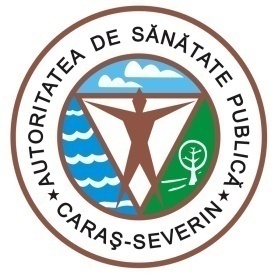 MINISTERUL  SĂNĂTĂȚIIDIRECȚIA DE SĂNĂTATE PUBLICĂ1700 Reşiţa, Str.Spitalului, Nr.36Tel. 0255/214091;  fax 0255/224691E-mail dspcs@asp-caras.roCod fiscal  : 3228152Cod poştal :  320076                                                                                      Nr. 6621 din 10.12.2020SITUAȚIA CAZURILOR COVID 19 LA NIVELUL JUDEȚULUI CARAȘ-SEVERINPentru data de  10.12.2020 ora 08.30 vă comunicăm următoarele date:-confirmaţi  de la 01.03.2020 – 5409-vindecati CARAŞ SEVERIN din 25.06.2020 -  1525 ( 777 Reşiţa; 719 Caransebeş, 29 Oravita)	-vindecati TIMIŞ - 2-vindecati Hunedoara - 2-persoane decedate - 280– 268 CARAS SEVERIN şi 12 TIMIS-persoane internate la data de 09.12.2020 CARAS-SEVERIN – 162 (52 Resita, 9 ATI; 82 Caransebes, 3 ATI,  16  Oravita)Situatia carantinatilor si izolatilor :- persoane izolate institutionalizata /conf. Legii.136/2020 - 212- persoane izolate la domiciliu - persoane cu test pozitiv + persoane carantinate la domiciliu - 1143                                                  - din care cu test pozitiv – 530- total persoane izolate confirmate pozitiv -742- persoane carantinate  la domiciliu conf. Legii.136/2020 - 1340	- persoane testate – 10642- numar probe recoltate din 09.12.2020 ora 8.00 – 10.12.2020 ora 08.00 –77- numar decizii emise pentru persoanele aflate în izolare - 4051- numar decizii emise pentru persoanele aflate în carantina -7062Nota : Am introdus date pana in  data de 09.12.2020 ora 15.00, iar raportarea este intr-o continua dinamica, in functie de rezultatele testelor venite de la laboratoarele din toata tara.Decese:Bărbat de 84 de ani din Oravița decedat la Spitalul Oravița. HTA, fibrilație atrială, cardiopatie ischemică .Bărbat de 75 de ani din Anina decedat la SJUR. Leucemie limfocitară cronică, boală cronică de plămâni obstructivă, imunodeficiență secundară. Femeie de 77 de ani din Anina decedată la SJUR. Mielom multiplu. ȘEF DEPARTAMENTSUPRAVEGHERE ÎN SĂNĂTATE PUBLICĂMEDIC PRIMAR  EPIDEMIOLOGDr. BORCĂU MIRCEA